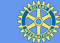 宇都宮ロータリー・クラブ　第7回　理事会　議事録2021年1月11日(火)15:00～ 　司会：幹事　金子昌郎1.開会2.出席者　理事１０名（出席〇　欠席●）3.会長挨拶今期も半年経過しました。残り半年もよろしくお願いします。協議会の中で各委員会の状況報告をお願いします。4.議事　(1)審議事項　　1. 前回議事録　承認の件　　　　　　　　　　　　　　　　　　　　　　　　承認2. 今後の例会開催方法のルールについての件　昨年度までは緊急事態宣言及びまん延防止措置等が発令された際に対面の例会を行わないこととしていたが、オミクロン株については違う対応が求められる。　独自の判断基準を設け適用していくべきである。今回については1/18以降の例会をリモート例会とする。　　　　　　　　　承認3．テーブルミーティング開催について　テーブルミーティングも感染状況を鑑みて当面（本四半期）自粛する　　　 承認　　4. ７０周年記念式典・祝賀会の延期について　　　コロナ感染状況を鑑み延期とする。（会場変更はしない。予定日４月２３日　５月１４日代替日とする。 ）　　承認招待者には時期未定で延期である旨の案内を至急に発送する。５．次年度米山奨学会留学生について　　次年度も米山奨学会留学生を受け入れるべく申請する。　　カウンセラーは年度に関係なく関われるよう選定し対処する。　　　　　　 承認6.その他   　　　　　　　　　　　無し(2)協議事項　1. 70周年記念式典・祝賀会について　　現在までに準備は整っており、実施のタイミングを待つ状態であるが感染状況を鑑み延期することで審議に変更することとする。　2. その他　　　　　　　　　　　　無し5.報告事項　　1. 各委員会報告　　　①クラブ奉仕委員会　　　　　　　会員増強（候補者）について　　　　　　会員増強苦戦中（実働2名）　　　②親睦活動委員会　　　　　　　　　　　　　特になし③職業奉仕委員会　　　　　中学校での「職業人に学ぶ」事業について（100年委員会）　　　　　　　　　　　　　　　　　　　　　　　　宮の原中学校にて1月末実施予定　　　　　企業訪問事業について　　　　④社会奉仕委員会70周年記念事業について　　　　　　フードドライブ事業（SDGs委員会）について　　　⑤国際奉仕委員会　　　　　1/14タイへの医療機器贈呈式　　関係者各位には連絡済・予定通りの実施　　　　　（ブアヤイ病院透析装置一新プロジェクト：グローバル補助金活用事業）　　　　　ロータリー財団・米山奨学会への寄付状況について　　　　⑥青少年奉仕委員会　　　　　インターアクトクラブのエコプロ2021研修（地区補助金活用事業）の報告　　　　　　　　　　インターアクトのメンバーとエコプロ展視察した。　　　　　　　　　　今後の動向次第で新価値創造展の視察も興味深い。　　　　　　　　　　12/13きずな学園（クリスマス訪問実施）　　　　　　　　　　3月にインターアクトメンバーの視察（TOKYO　GLOBAL　GATEWAY）　　　　　地区インターアクト交流事業（3/27～29）について　　2. 本日の予定15:00～16:00　第7回　理事会　　　6階会議室16:30～17:45　第3回クラブ協議会　4階会場18:00～19:00　第1例会　　　　　　6階会場　　　　　　　横長会場　スクルール形式　　　　　　　点鐘　セレモニー　卓話 三味線・和太鼓共演　　　　　　　閉会後お弁当配布（飲食は無し）　　　　　　　　1月例会・クラブ協議会 出欠表　3. 1月例会について　　リモート例会対応とする。1月18日 第2例会　職業奉仕委員会　　　　1月25日 第3例会　インターアクトクラブ活動報告　4.クラブ会員数2022年1月1日現在　正会員数　106名　名誉会員　2名　　5.　1月のロータリーレート　\115/$ 　　6.　その他7.閉会2022年1月11日	議事録作成 﨑尾　肇1○阿部欣文2〇大矢裕啓3○善林隆充4●関口快太郎5○田嶋久登志6●明賀一博7〇金山典生8○伊原　修9○岡﨑善胤10○青井 芳夫11○小島克之12○金子昌郎